بسمه تعالیتاریخ: فرم پیشنهاد موضوع پروژه کارشناسی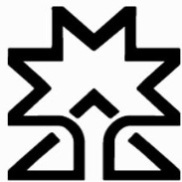 دانشگاه صنعتی سهنددانشکده مهندسی مکانیکعنوان پروژه کارشناسی: عنوان پروژه کارشناسی: عنوان پروژه کارشناسی: مشخصات استاد راهنما:مشخصات استاد راهنما:مشخصات استاد راهنما:مشخصات دانشجو:مشخصات دانشجو:مشخصات دانشجو:توضیح: این فرم باید حداکثر یک ماه بعد از پایان مهلت حذف و اضافه نیمسال مربوطه تکمیل و تحویل آموزش دانشکده شود. دانشجویان محترم، دستورالعمل انجام پروژه و فایل‌های مربوط به تهیه آن را از سایت دانشگاه تهیه نمایند.توضیح: این فرم باید حداکثر یک ماه بعد از پایان مهلت حذف و اضافه نیمسال مربوطه تکمیل و تحویل آموزش دانشکده شود. دانشجویان محترم، دستورالعمل انجام پروژه و فایل‌های مربوط به تهیه آن را از سایت دانشگاه تهیه نمایند.توضیح: این فرم باید حداکثر یک ماه بعد از پایان مهلت حذف و اضافه نیمسال مربوطه تکمیل و تحویل آموزش دانشکده شود. دانشجویان محترم، دستورالعمل انجام پروژه و فایل‌های مربوط به تهیه آن را از سایت دانشگاه تهیه نمایند.اطلاعات مربوط به پروژه:الف) تعریف مسئله (حداکثر در 6 سطر با فونت 12 B Nazanin)ب) هدف از طرح مورد نظر و ضرورت انجام آن (حداکثر در 3 سطر با فونت 12 B Nazanin)اطلاعات مربوط به پروژه:الف) تعریف مسئله (حداکثر در 6 سطر با فونت 12 B Nazanin)ب) هدف از طرح مورد نظر و ضرورت انجام آن (حداکثر در 3 سطر با فونت 12 B Nazanin)اطلاعات مربوط به پروژه:الف) تعریف مسئله (حداکثر در 6 سطر با فونت 12 B Nazanin)ب) هدف از طرح مورد نظر و ضرورت انجام آن (حداکثر در 3 سطر با فونت 12 B Nazanin)موضوع پروژه در جلسه کمیته پروژه دانشکده مورخ ..................................... مطرح و به تصویب رسید            نرسید             و داور پروژه .............................................. تعیین گردید.موضوع پروژه در جلسه کمیته پروژه دانشکده مورخ ..................................... مطرح و به تصویب رسید            نرسید             و داور پروژه .............................................. تعیین گردید.موضوع پروژه در جلسه کمیته پروژه دانشکده مورخ ..................................... مطرح و به تصویب رسید            نرسید             و داور پروژه .............................................. تعیین گردید.